Работы выполняются в программе AutoCAD. Графическая работа 1 «Титульный лист»Порядок выполнения работыНа листе формата А3 выполнить рамку сплошной основной линией. Разбить поле чертежа для выполнения надписей на четыре зоны (рисунок 8); зона 1 – наименование учебного заведения;зона 2 – наименование документа;зона 3- -данные о студенте, фамилия преподавателя;зона 4 – год выполнения работы.Заполнить титульный лист стандартным шрифтом;Надписи в зона 3,4 выполнить шрифтом размера 5, строчный;В зоне 2 – шрифтом размера 10,  прописной.В зоне 1 – шрифтом размера 7, прописной.Перенос частей слов на титульном листе не допускается. Пример оформления титульного листа приведен на листе 9.Рисунок 8. Форма титульного листа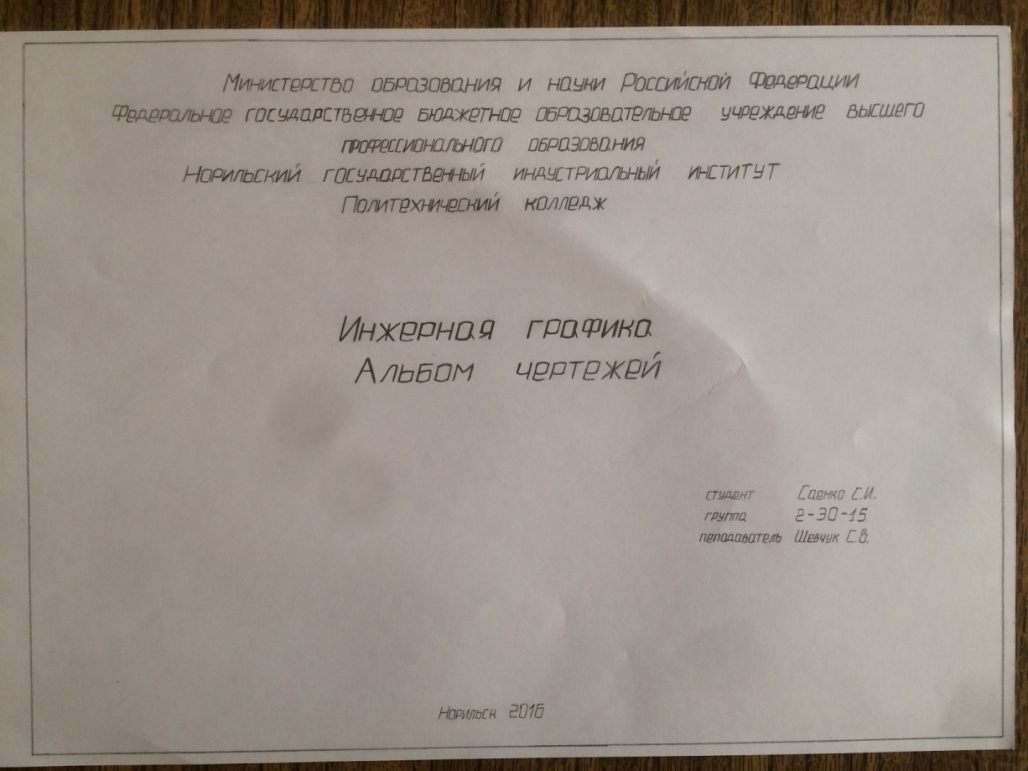 Рисунок 9. Пример оформления титульного листаВопросы для самопроверки:Какие размеры шрифта установлены в черчении?Чем определяется размер шрифта?Графическая работа 2. «Построение модели»По карточке своего варианта выполнить ОДНО задание. По двум заданным проекциям модели построить третью проекцию и изометрию. Порядок выполнения работы:мысленно разделить модель на геометрические тела;построить заданные две проекции модели; методом проецирования построить третью проекцию; проставить размеры в соответствии с требованиями ГОСТ 2.307-68; построить изометрическую проекцию по комплексному чертежу модели.Чертеж выполнить, соблюдая типы линии. Задания по вариантам представлены в ПРИЛОЖЕНИИ А.Графическая работа 3 «Выполнение сечения модели (детали вращения)»На формате А3 вычертить по вариантам задания 2 и 3, соблюдая правила выполнения и оформления разрезов.Содержание работы:перечертить два вида детали (чертеж выполнить в масштабе, масштаб определить самостоятельно); выполнить необходимые разрезы;проставить размеры, соблюдая требования ГОСТ 2.307-68*;заполнить основную надпись.Образец оформления графической работы показан на рисунке 77.Рисунок 77.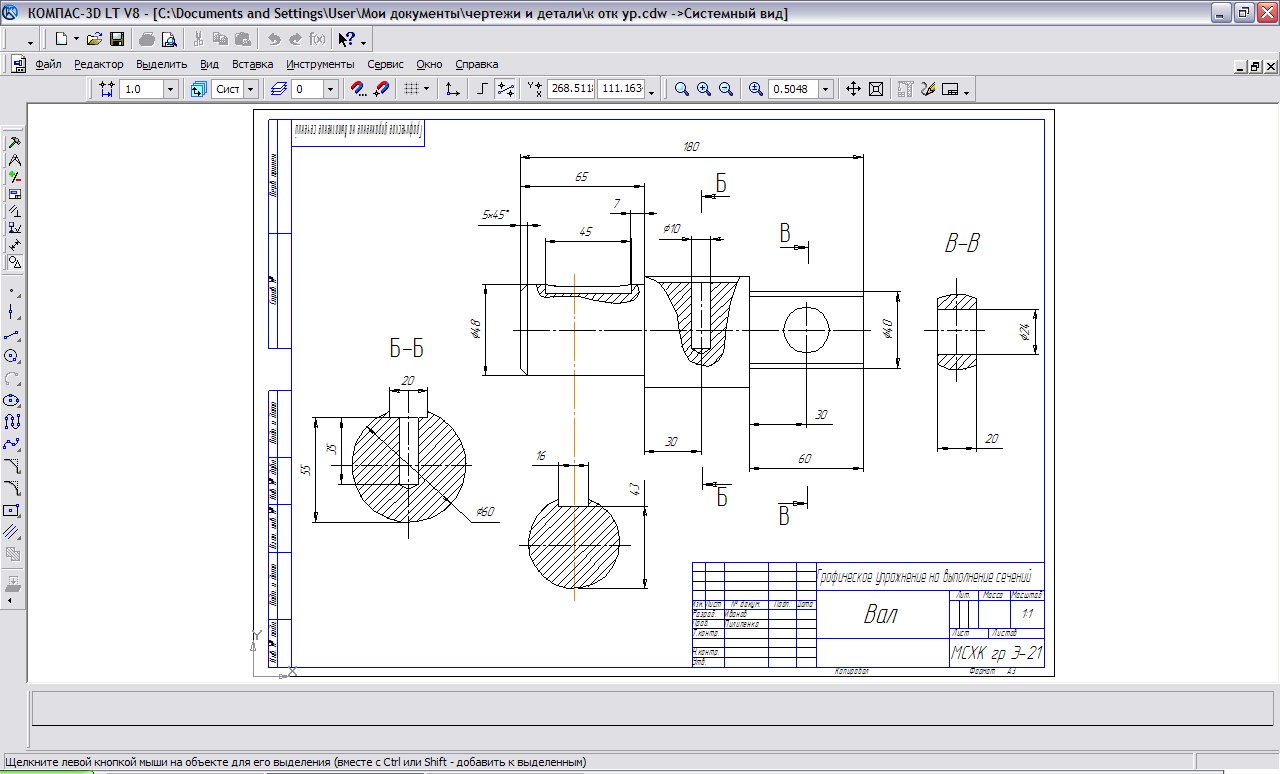 Рисунок 78.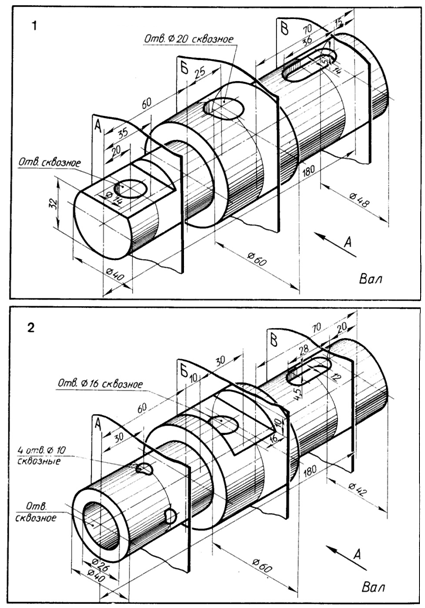 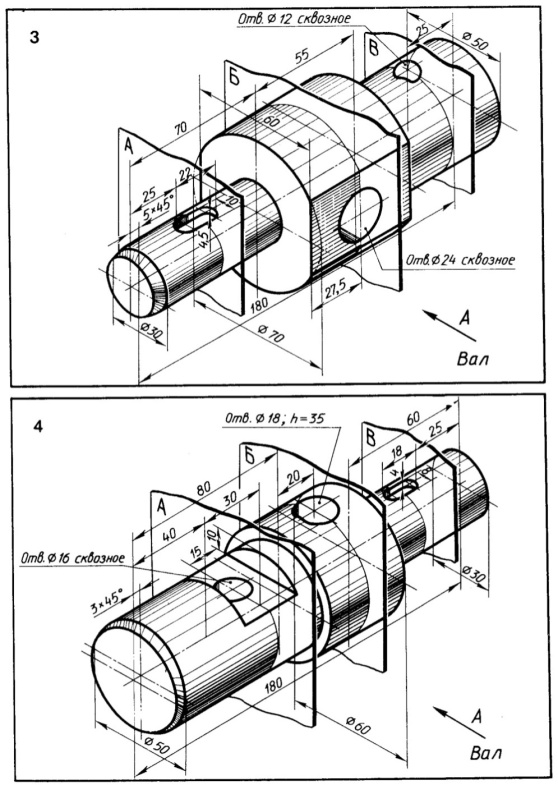 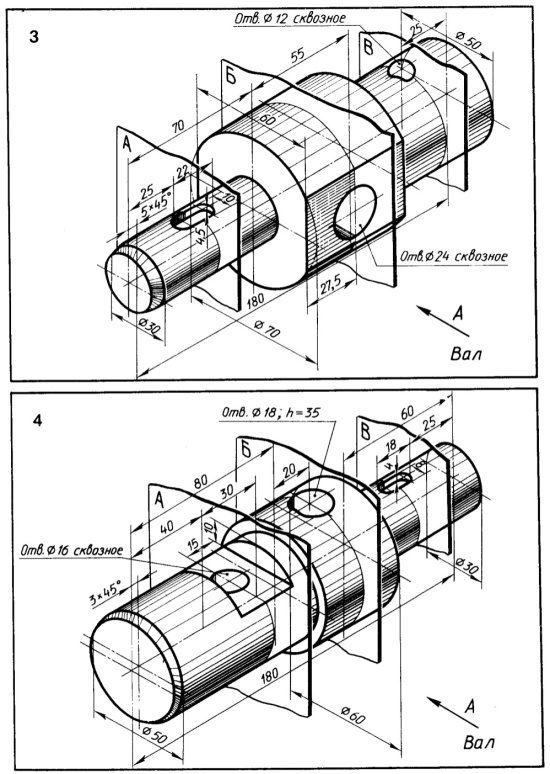 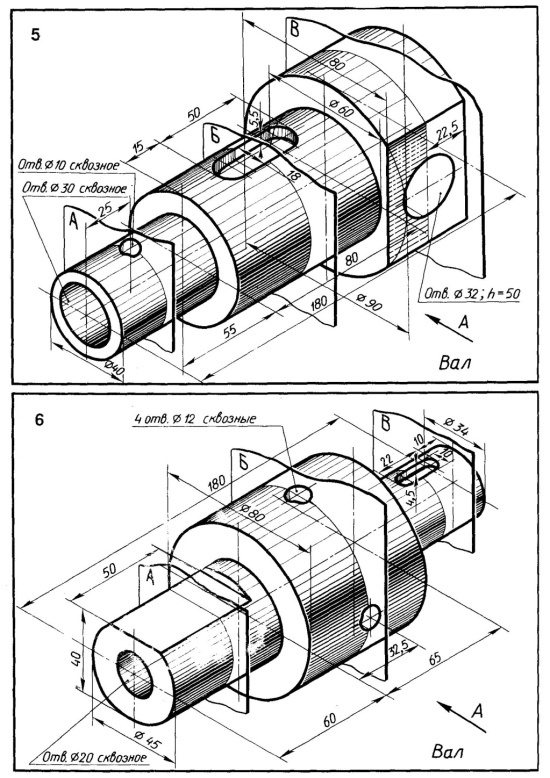 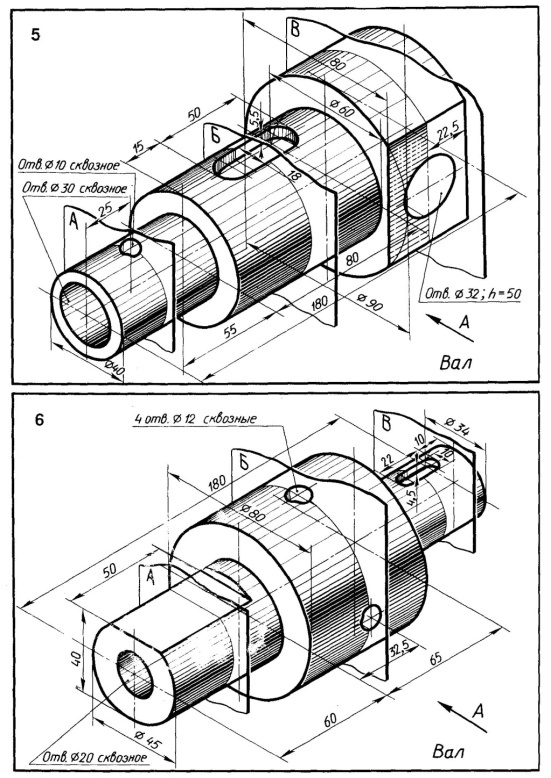 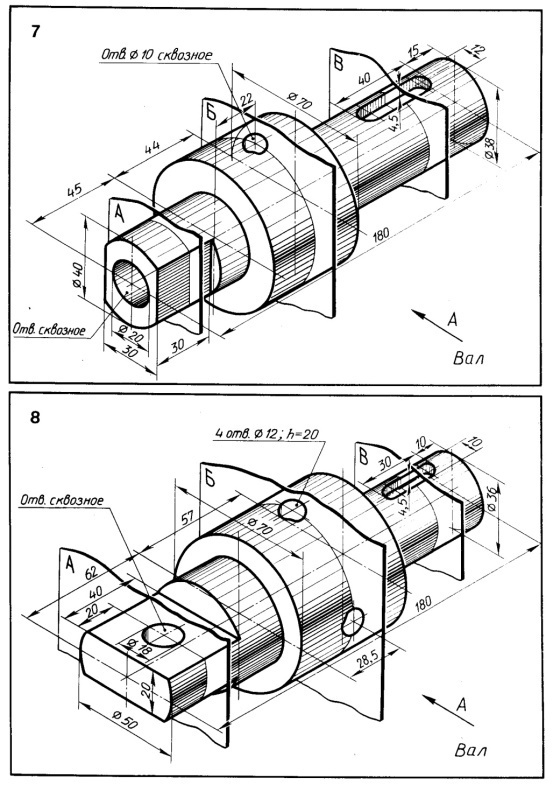 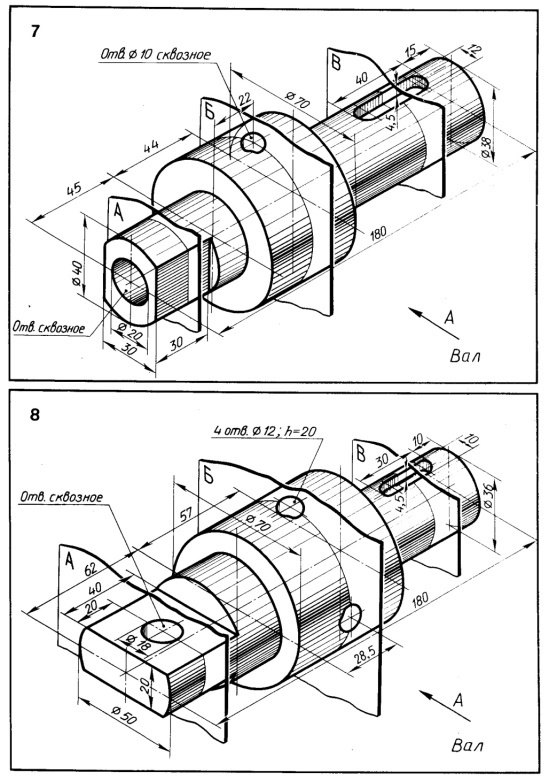 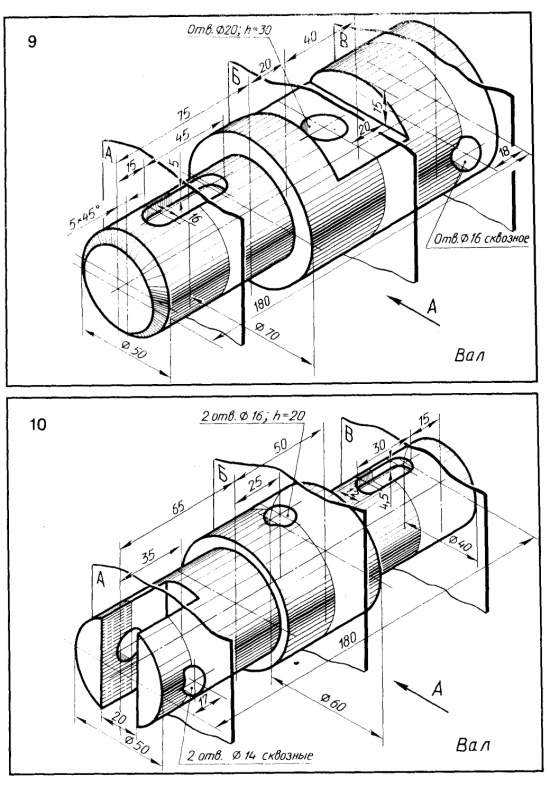 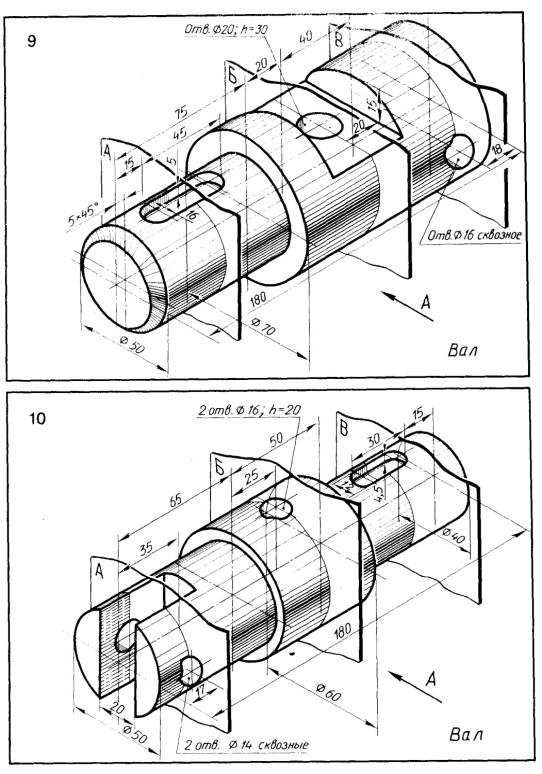 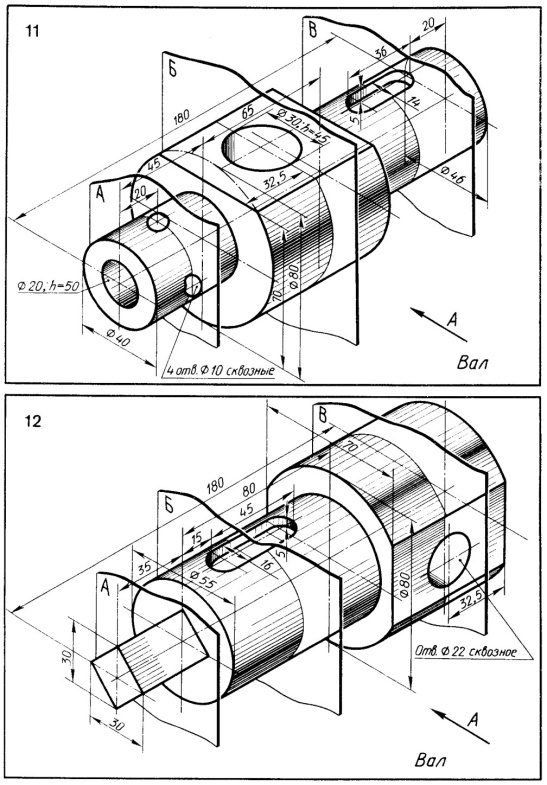 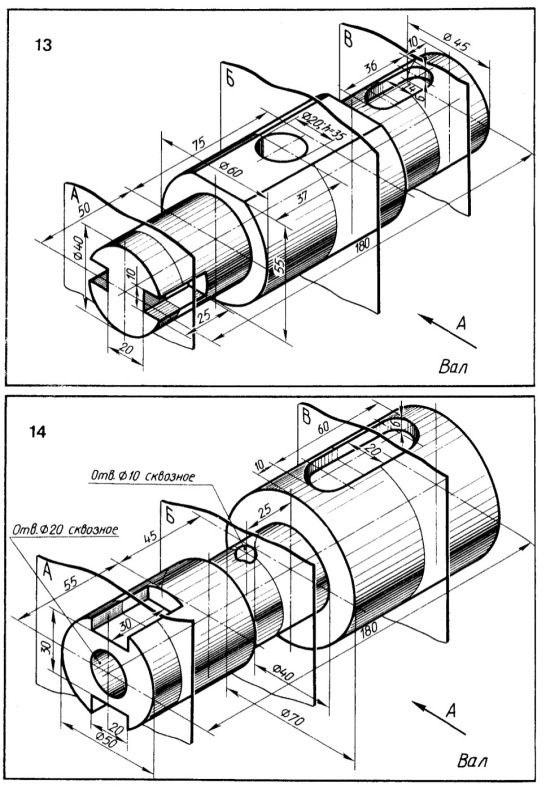 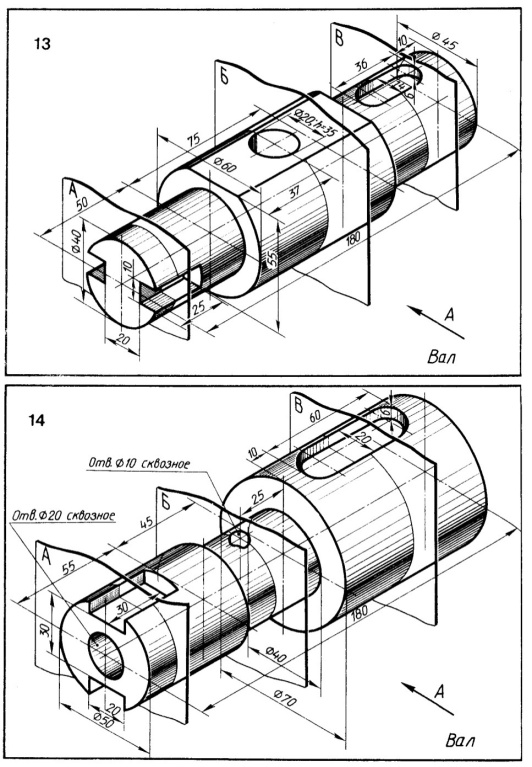 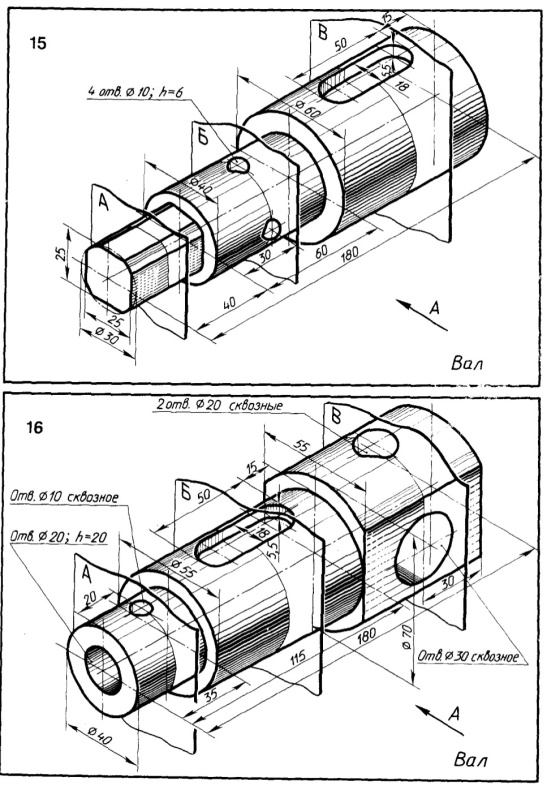 Приложение АВариант 1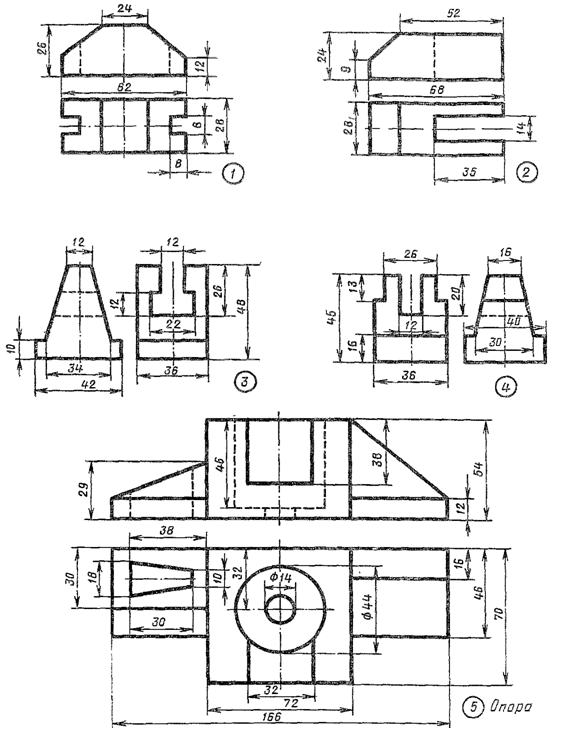 Задания:1 – 4: построить третью проекцию модели по двум заданным. Проставить размеры. Построить прямоугольную изометрическую проекцию. 5: построить третью проекцию детали  по двум заданным. Выполнить необходимый разрез. Проставить размеры. Начертить деталь в аксонометрии с вырезом четверти.Вариант 2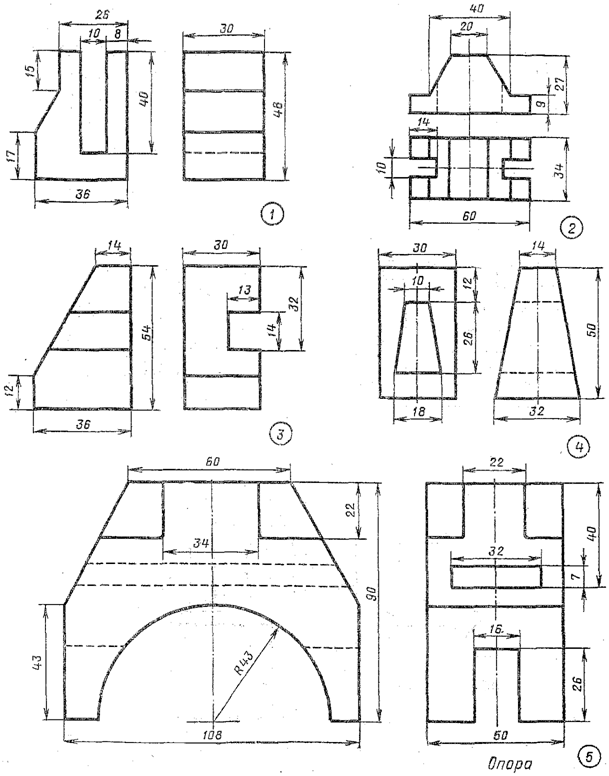 Задания:1 – 4: построить третью проекцию модели по двум заданным. Проставить размеры. Построить прямоугольную изометрическую проекцию. 5: построить третью проекцию детали  по двум заданным. Выполнить необходимый разрез. Проставить размеры. Начертить деталь в аксонометрии с вырезом четверти.Вариант 3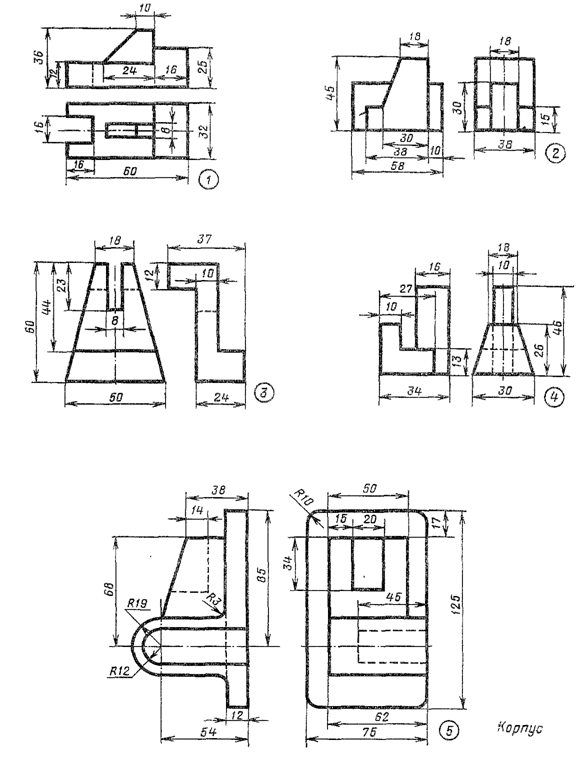 Задания:1 – 4: построить третью проекцию модели по двум заданным. Проставить размеры. Построить прямоугольную изометрическую проекцию. 5: построить третью проекцию детали  по двум заданным. Выполнить необходимый разрез. Проставить размеры. Начертить деталь в аксонометрии с вырезом четверти.Вариант 4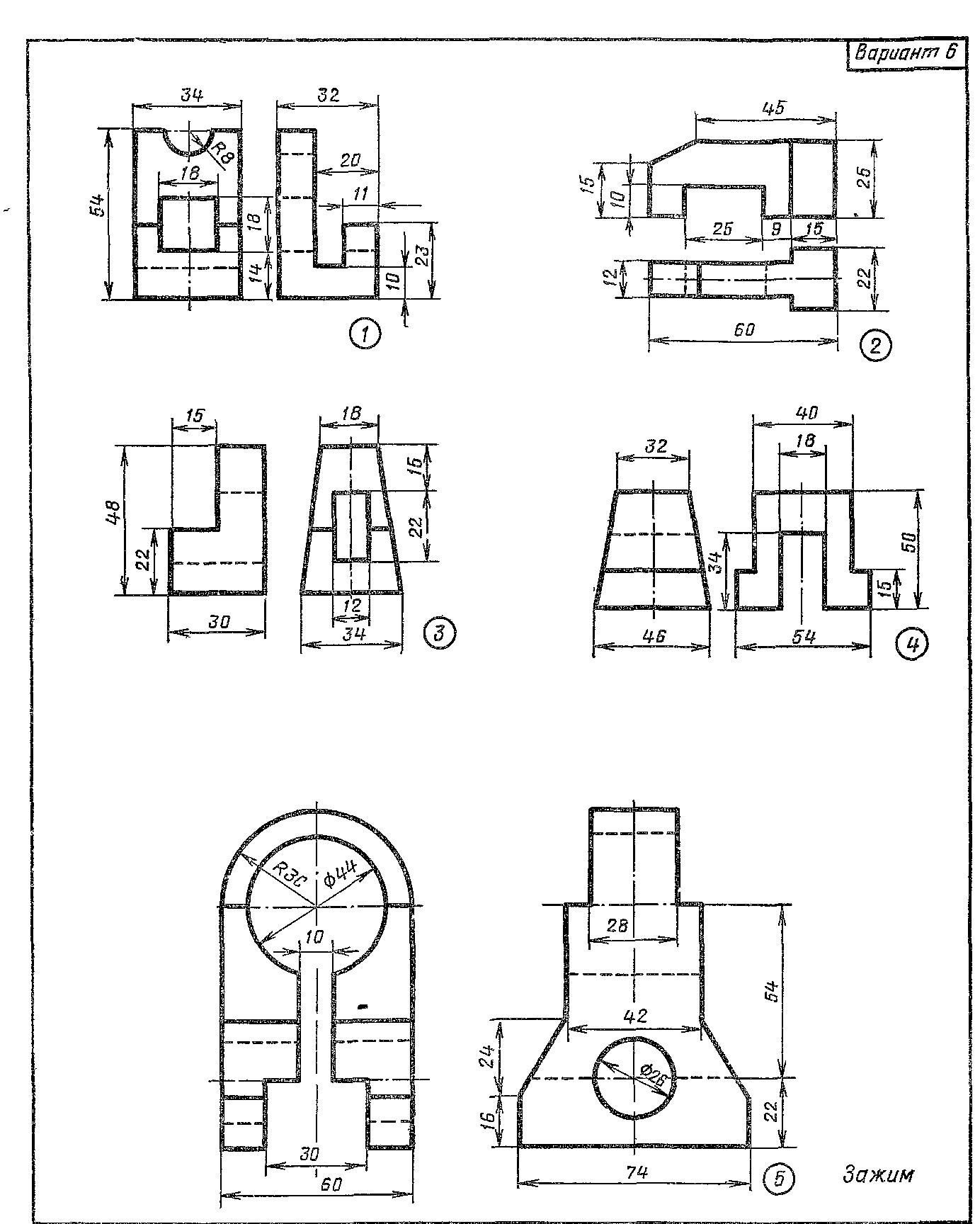 Задания:1 – 4: построить третью проекцию модели по двум заданным. Проставить размеры. Построить прямоугольную изометрическую проекцию. 5: построить третью проекцию детали  по двум заданным. Выполнить необходимый разрез. Проставить размеры. Начертить деталь в аксонометрии с вырезом четверти.Вариант 5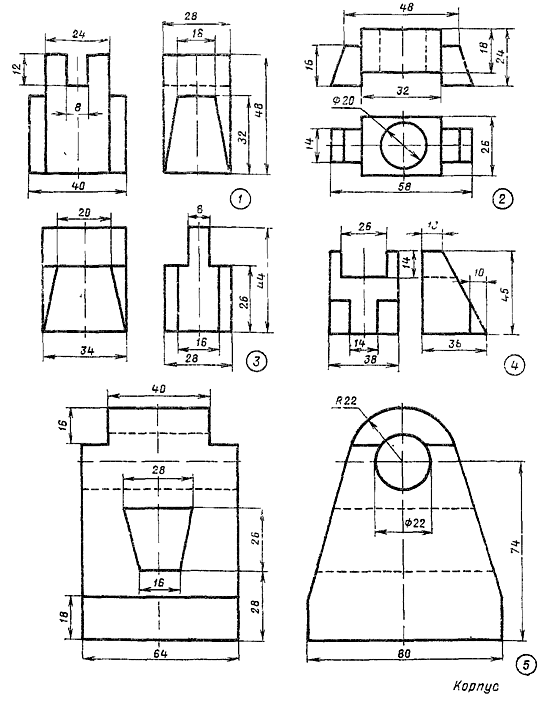 Задания:1 – 4: построить третью проекцию модели по двум заданным. Проставить размеры. Построить прямоугольную изометрическую проекцию. 5: построить третью проекцию детали  по двум заданным. Выполнить необходимый разрез. Проставить размеры. Начертить деталь в аксонометрии с вырезом четверти.Вариант 6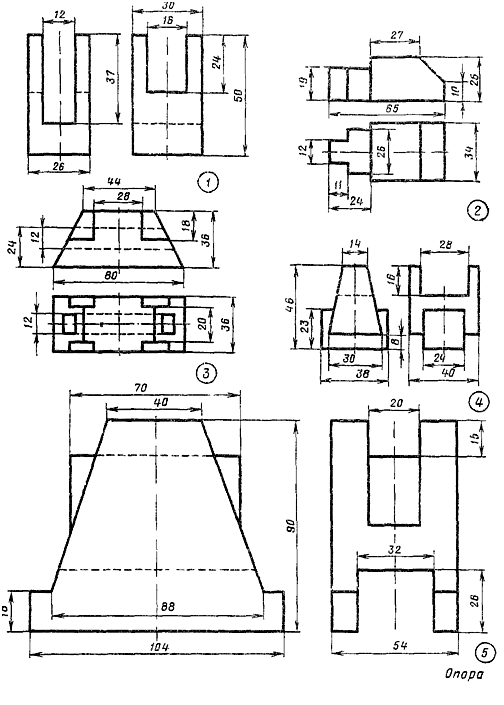 Задания:1 – 4: построить третью проекцию модели по двум заданным. Проставить размеры. Построить прямоугольную изометрическую проекцию. 5: построить третью проекцию детали  по двум заданным. Выполнить необходимый разрез. Проставить размеры. Начертить деталь в аксонометрии с вырезом четверти.Вариант 7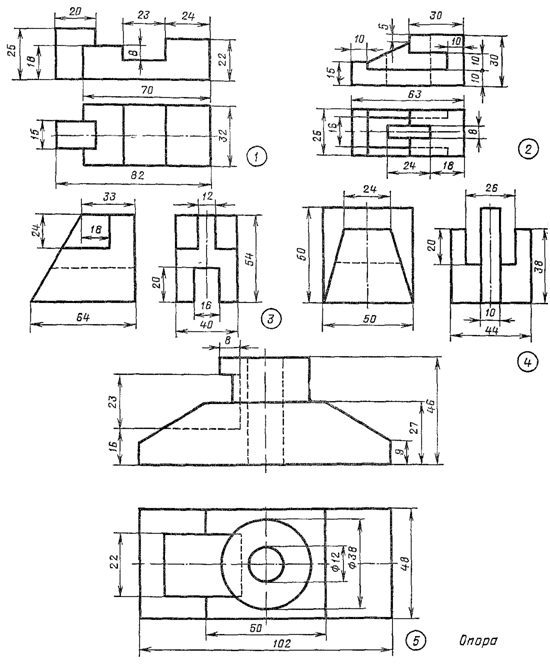 Задания:1 – 4: построить третью проекцию модели по двум заданным. Проставить размеры. Построить прямоугольную изометрическую проекцию. 5: построить третью проекцию детали  по двум заданным. Выполнить необходимый разрез. Проставить размеры. Начертить деталь в аксонометрии с вырезом четверти.Вариант 8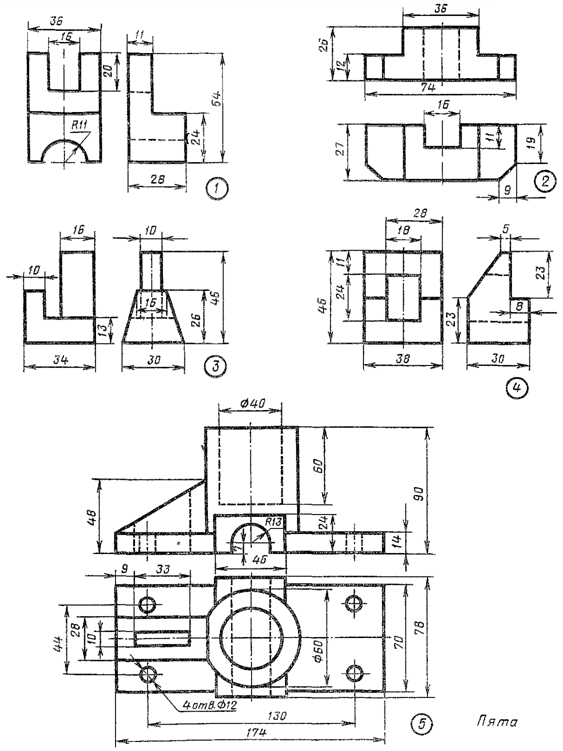 Задания:1 – 4: построить третью проекцию модели по двум заданным. Проставить размеры. Построить прямоугольную изометрическую проекцию. 5: построить третью проекцию детали  по двум заданным. Выполнить необходимый разрез. Проставить размеры. Начертить деталь в аксонометрии с вырезом четверти.Вариант 9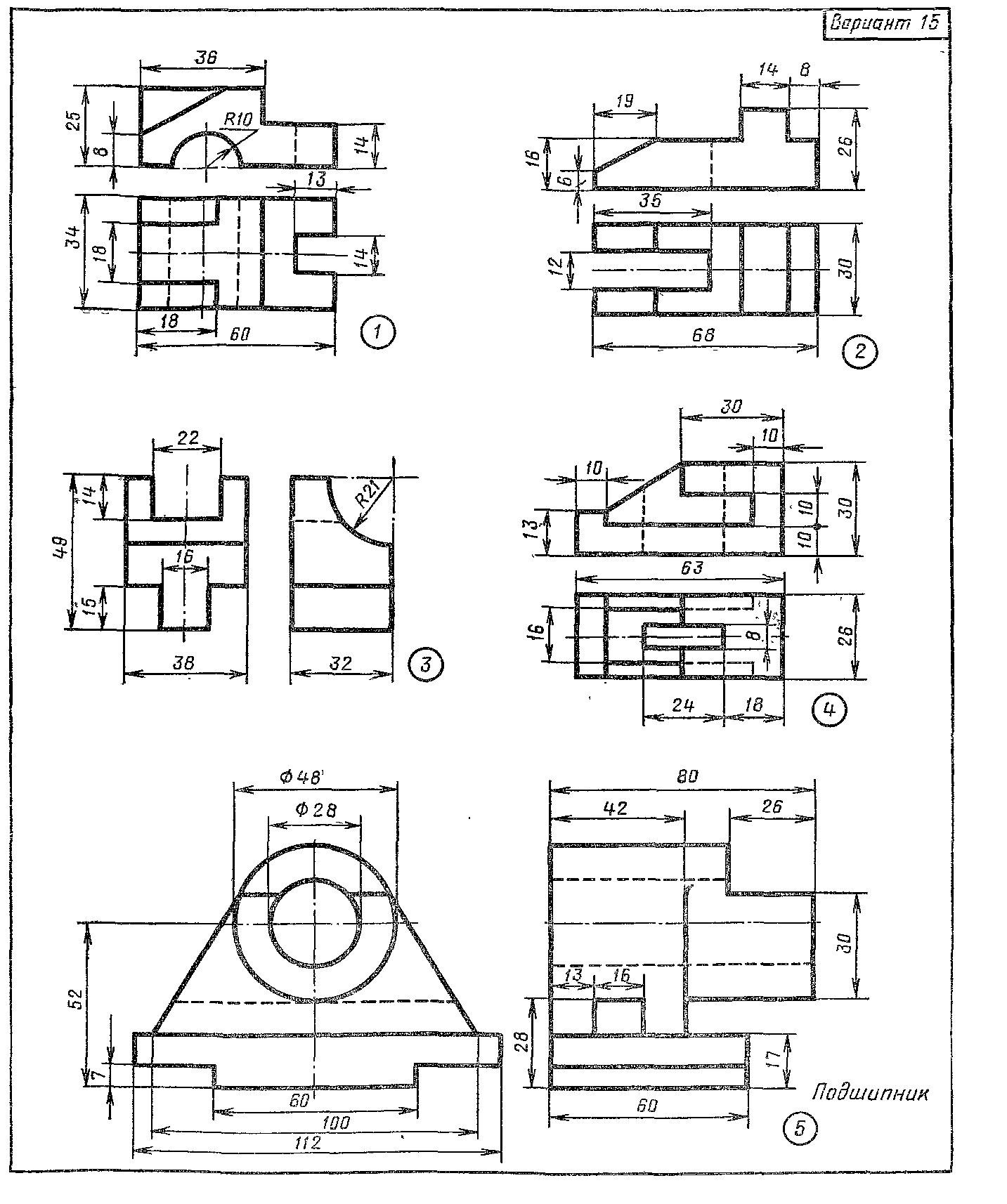 Задания:1 – 4: построить третью проекцию модели по двум заданным. Проставить размеры. Построить прямоугольную изометрическую проекцию. 5: построить третью проекцию детали  по двум заданным. Выполнить необходимый разрез. Проставить размеры. Начертить деталь в аксонометрии с вырезом четверти.Вариант 10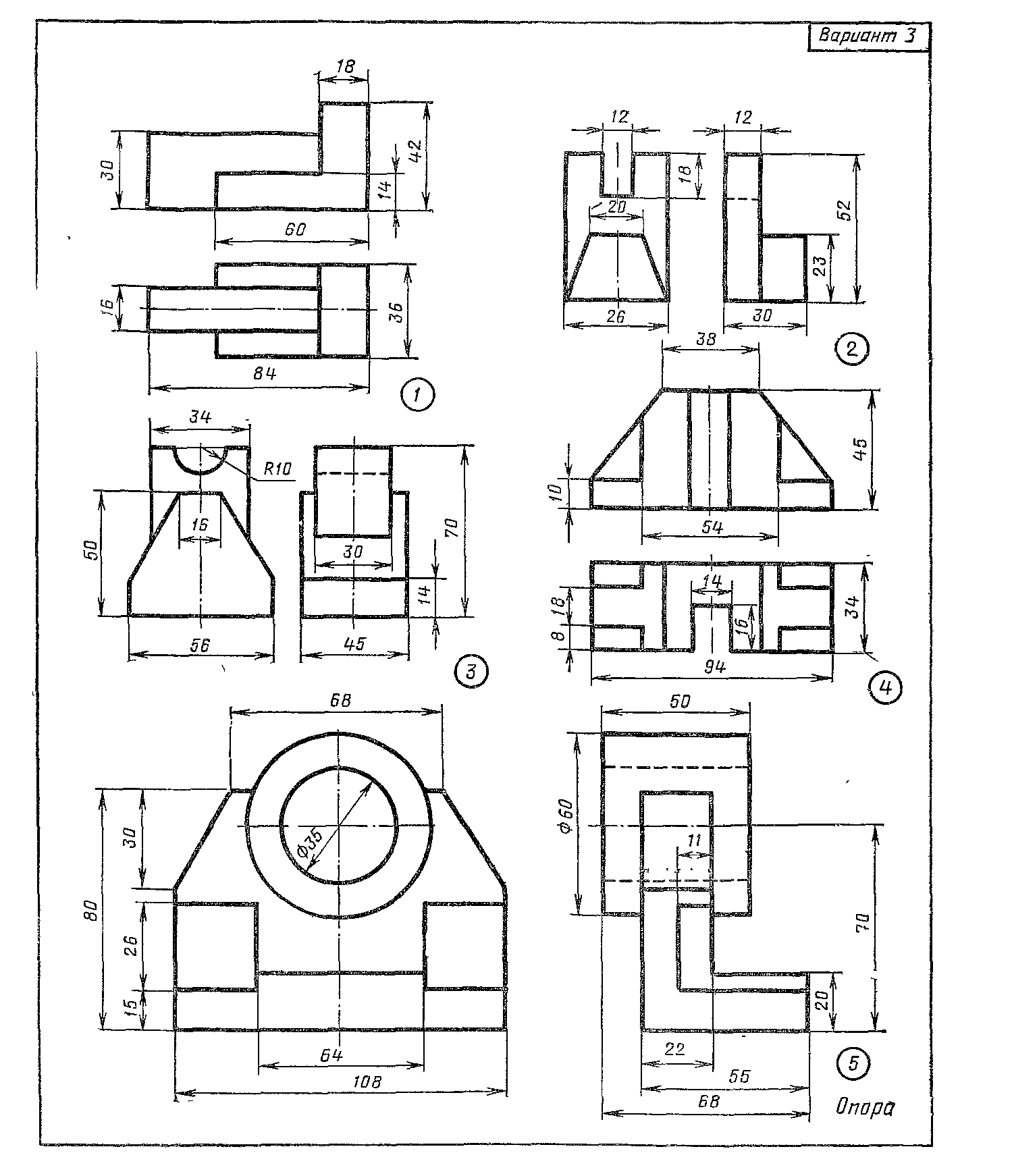 Задания:1 – 4: построить третью проекцию модели по двум заданным. Проставить размеры. Построить прямоугольную изометрическую проекцию. 5: построить третью проекцию детали  по двум заданным. Выполнить необходимый разрез. Проставить размеры. Начертить деталь в аксонометрии с вырезом четверти.Вариант 11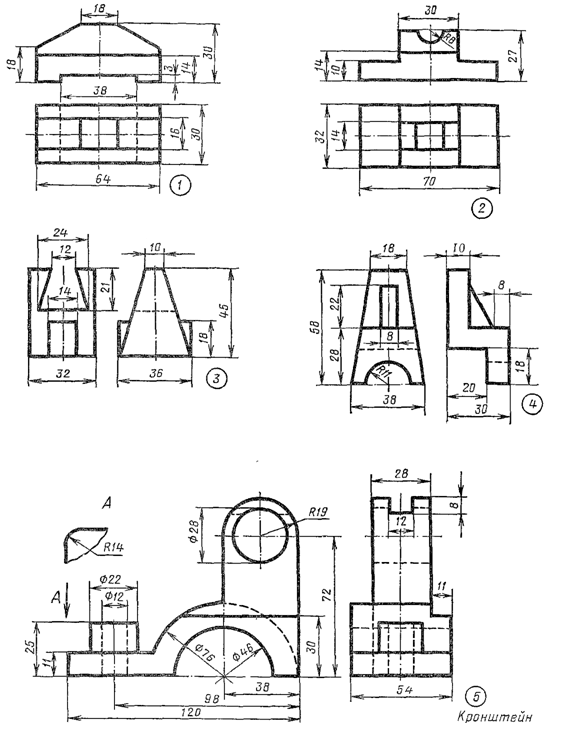 Задания:1 – 4: построить третью проекцию модели по двум заданным. Проставить размеры. Построить прямоугольную изометрическую проекцию. 5: построить третью проекцию детали  по двум заданным. Выполнить необходимый разрез. Проставить размеры. Начертить деталь в аксонометрии с вырезом четверти.1234